My story ReviewTitle:_____________________________Characters: __________________________________________________________Setting:__________________________________________________________Summary of Story:________________________________________________________________________________________________________________________________________________________________________________________________________________________________________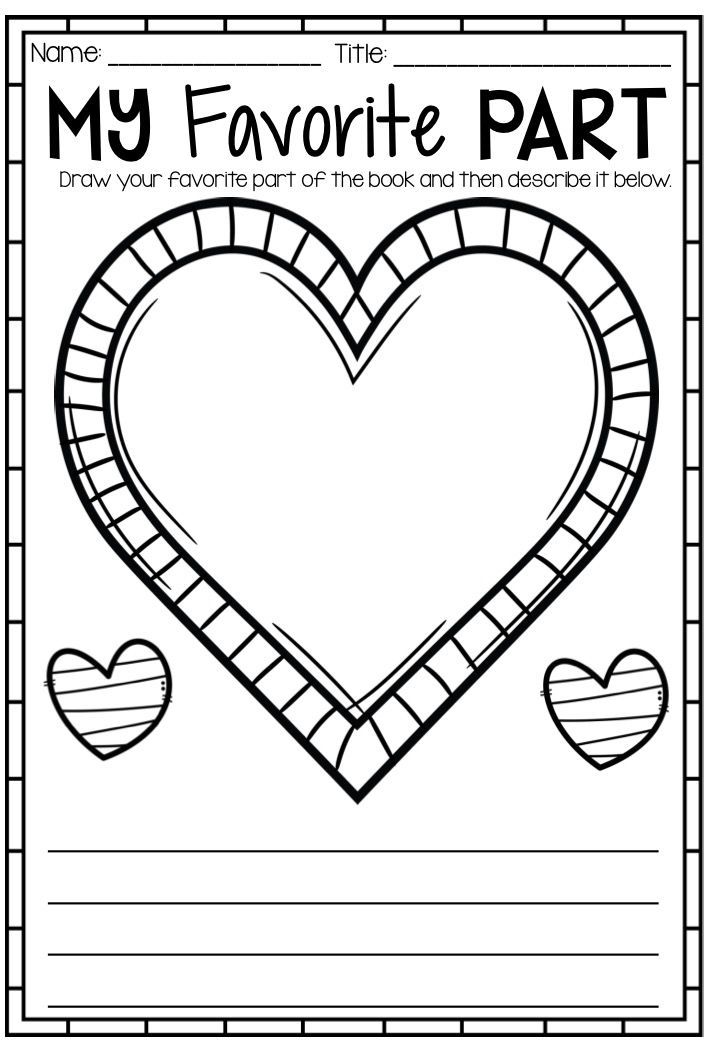 